Virtual Meet Ups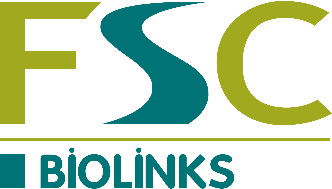 Speaker Application FormThe FSC BioLinks Virtual Meetups are a fantastic way to engage with naturalists and the biodiversity sector. These virtual events bring together naturalists with experts and specialists using the Zoom videoconferencing tool. Bookings, administration, technology and hosting are all managed by the FSC BioLinks team (you'll have at least two of the team supporting you during the live session) so that guest speakers can focus on delivery of their presentation and answering the questions in the Q&A session. We aim to host two Virtual Meetups per week, though this may include repeating popular sessions.The standard format of our Virtual Meetups is:15 minute intro by the FSC BioLinks project team30-40 minute talk presented by guest speaker15-30 minute speaker Q&A session hosted by the FSC BioLinks project teamThe focus of the project is invertebrate recording and identification, as well as exploring how technology can be used to support the biodiversity sector. Our audiences are interested in a wide range of topics, including (but not limited to) ecology, identification, recording and conservation. If you are interested in being one of our guest speakers, then please fill out the Virtual Meetup Speaker Application Form below and send it to us at biolinks@field-studies-council.org. We will then be in touch to discuss the possibility of adding your talk to our programme. Speaker Name:Email address:Phone number: Presentation title:Speaker intro info:Will be used by the host to introduce you so a couple of relevant sentences is all that is needed.Talk description:Will be used as the blurb on the webpage explaining what the event is about. We recommend about 3-5 sentences only.Is this a one-off talk or a talk that you’d be interested in repeating (subject to demand)?Yes/NoAre you happy for us to record the talk and make it publicly available on our YouTube channel?Yes/NoWhat is the earliest date that you would be able to deliver this talk on?Would you like a member of the team to host a practice run with you?Yes/NoAny other information: